ผลการปฏิบัติงานเดือน กุมภาพันธ์สภ.บ้านเทื่อมงานป้องกันปราบปราม 1- 29 กุมภาพันธ์ 2567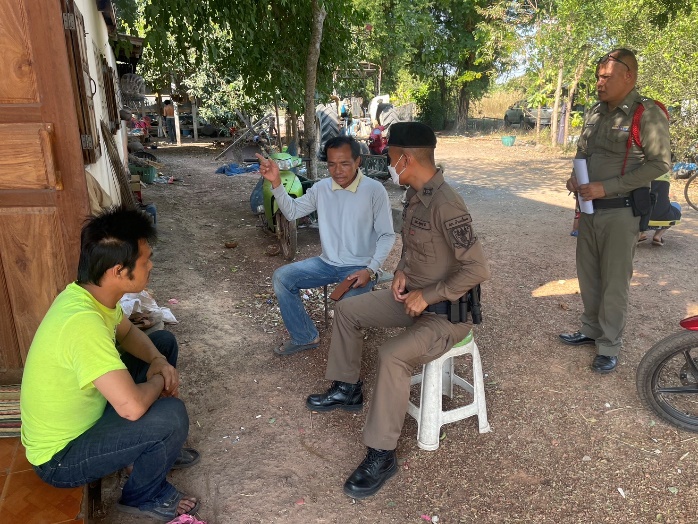 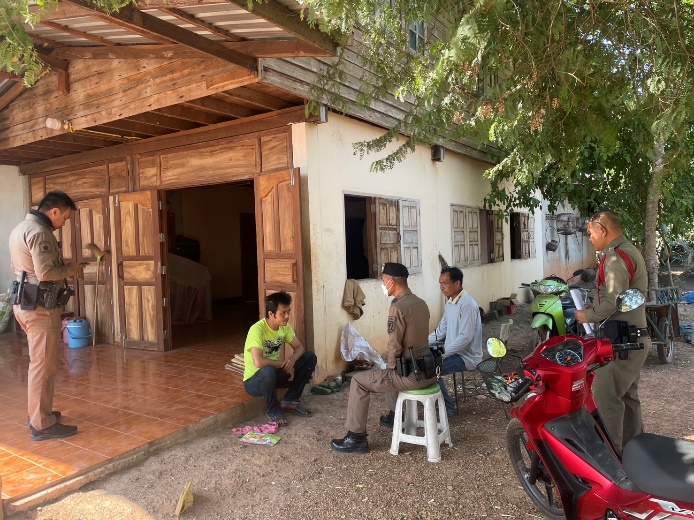 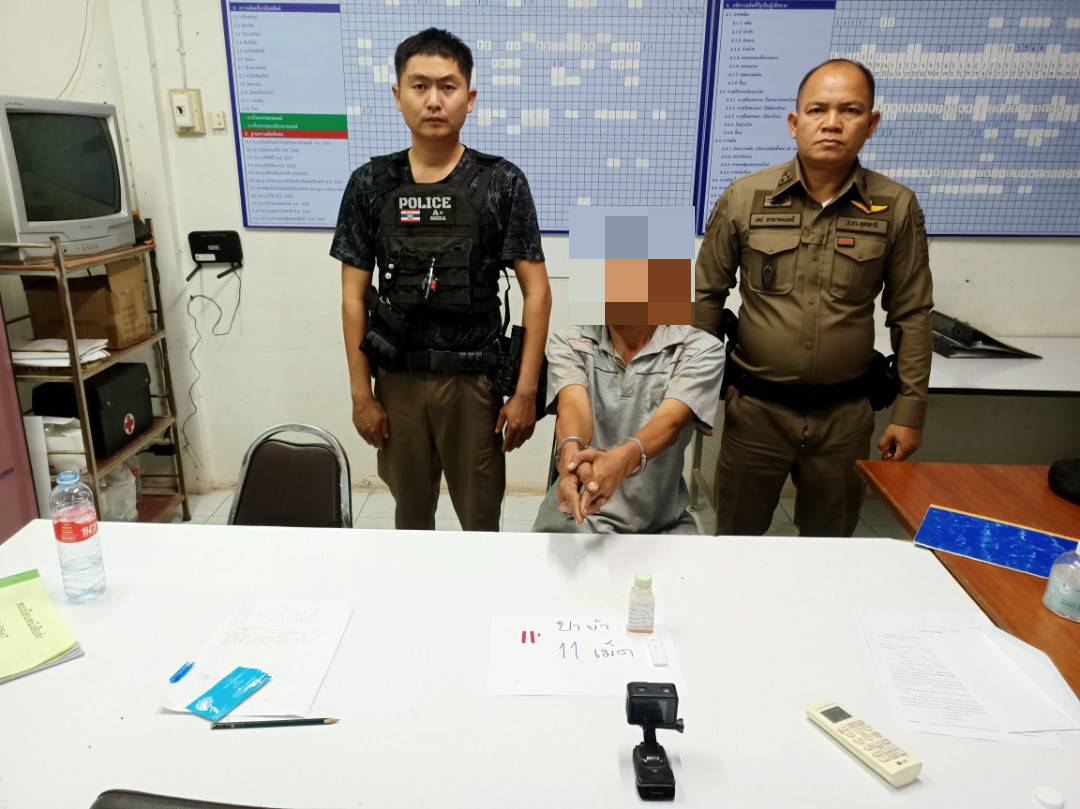 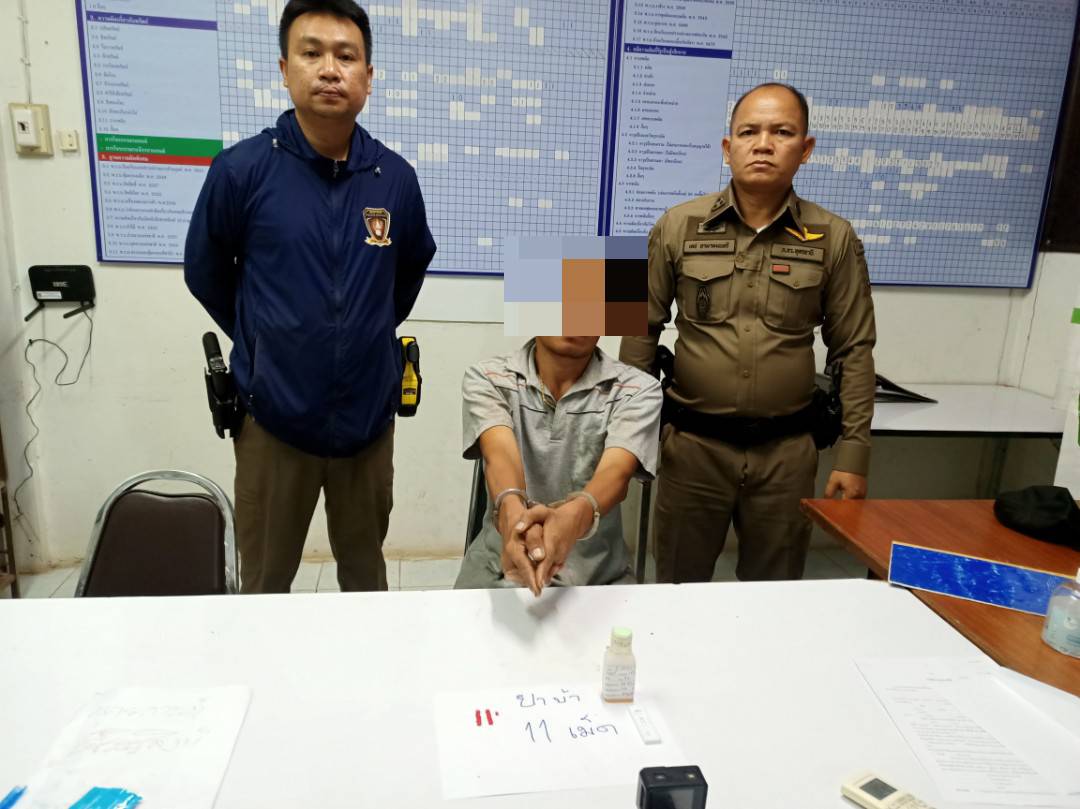 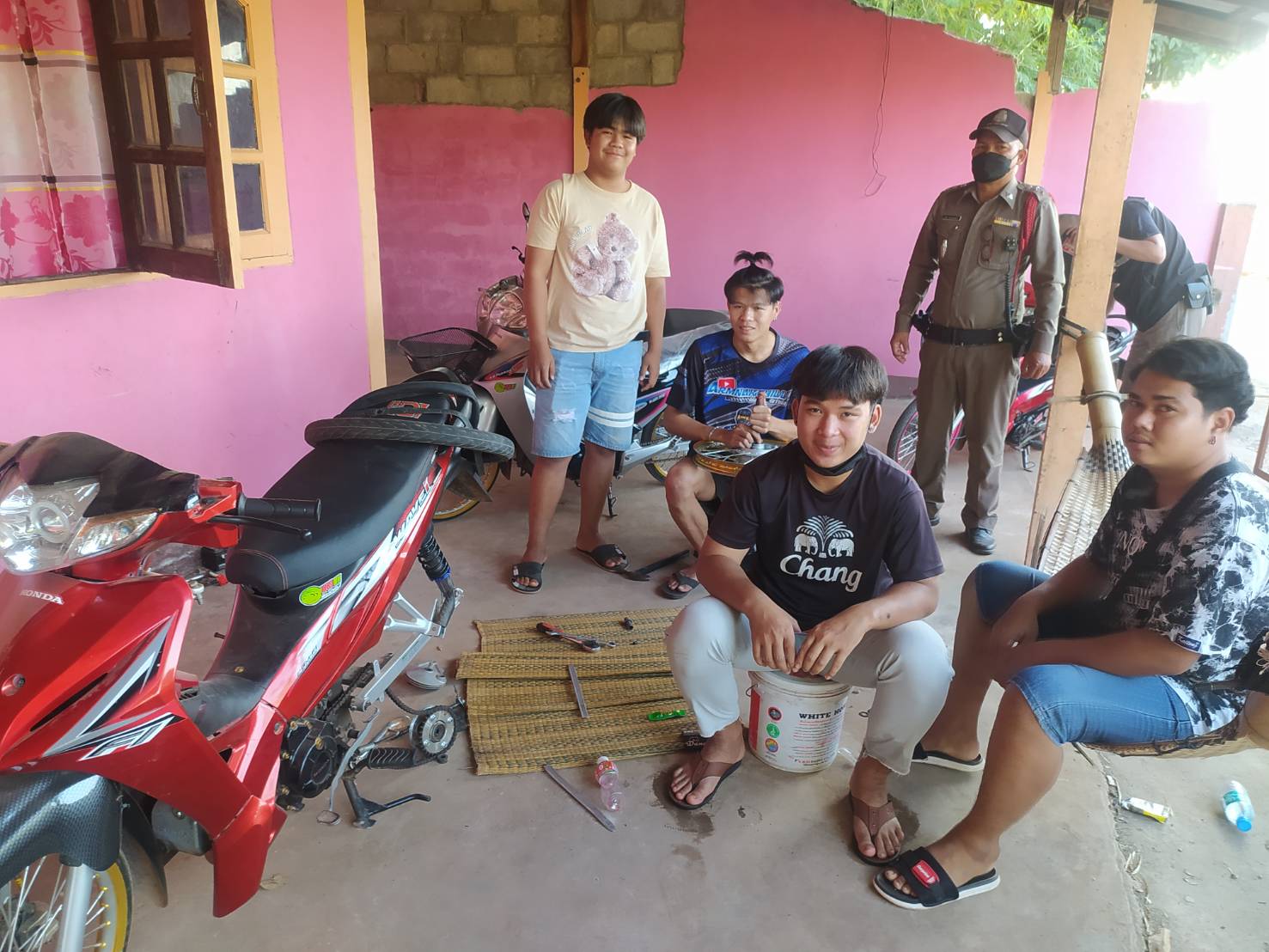 งานสอบสวน 1- 29 กุมภาพันธ์ 2567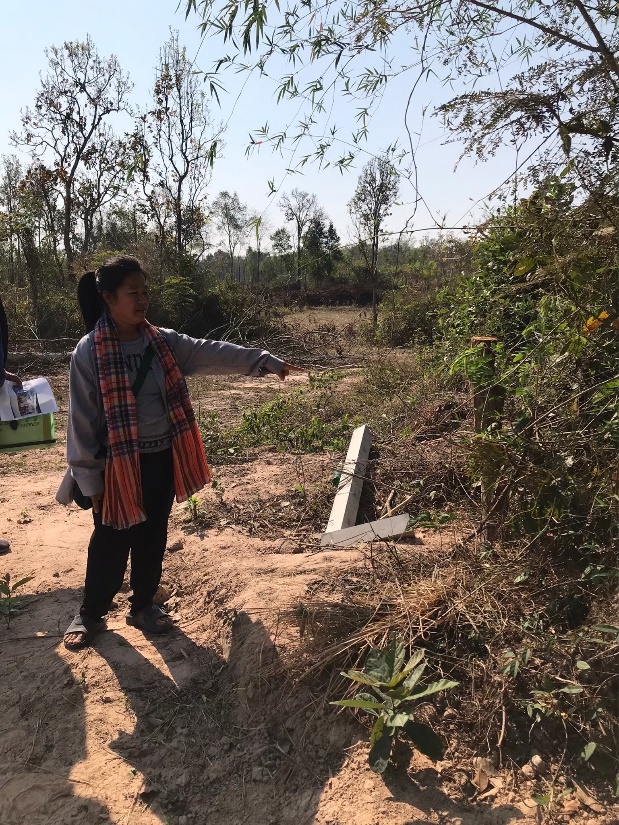 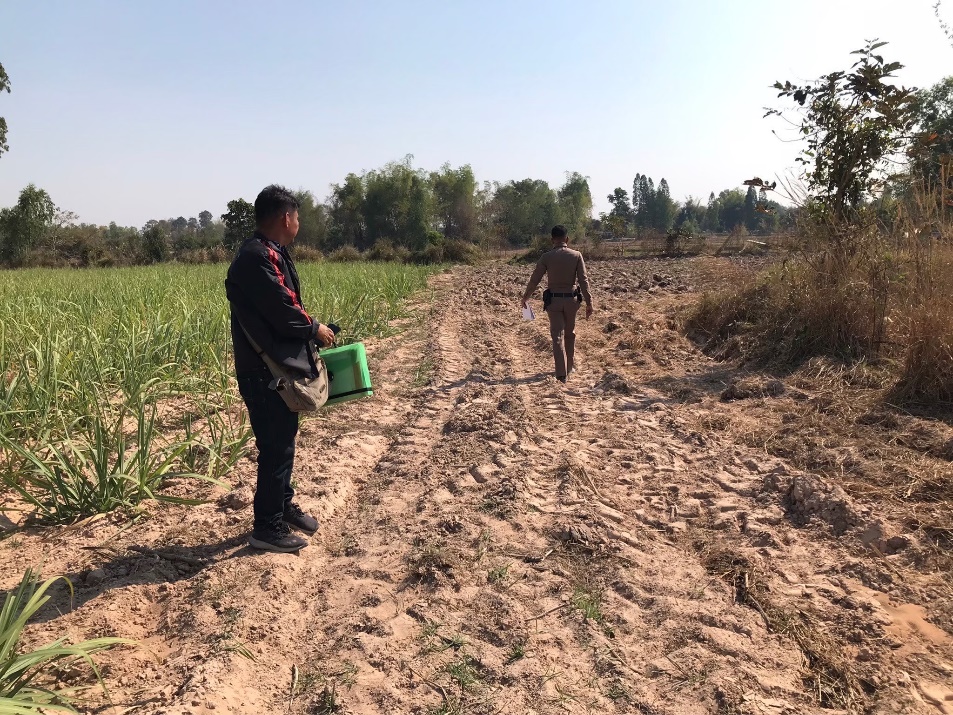 งานสืบสวน 1- 29 กุมภาพันธ์ 2567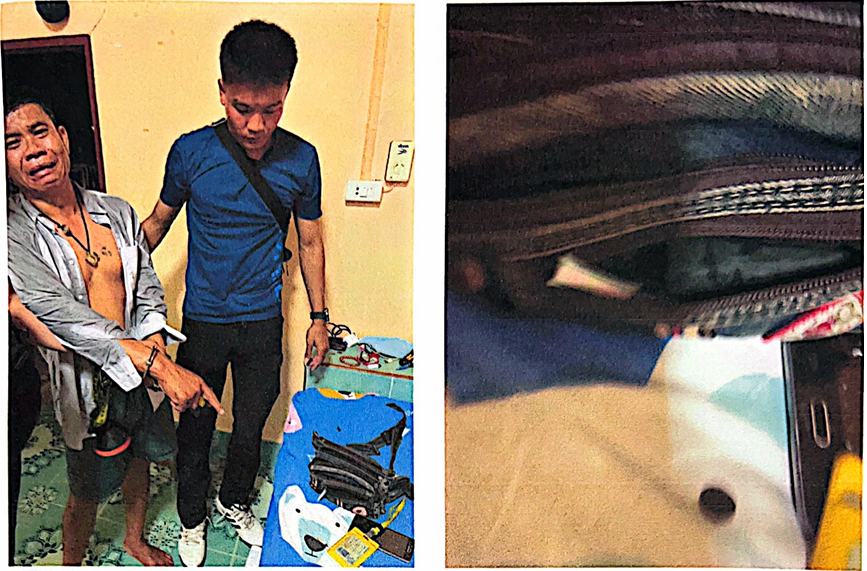 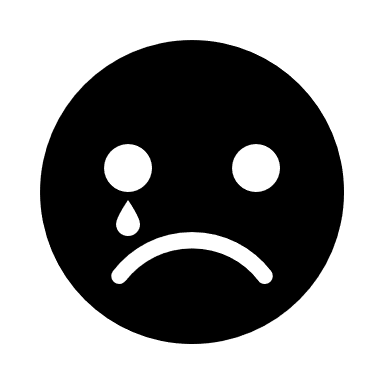 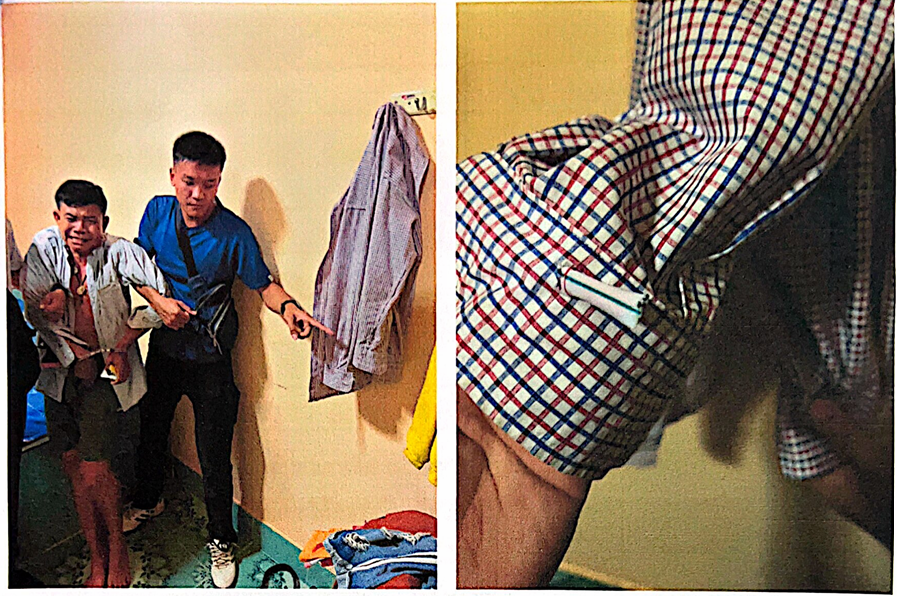 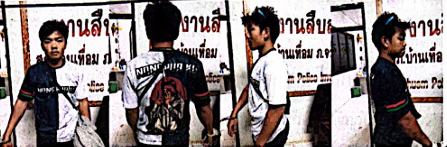 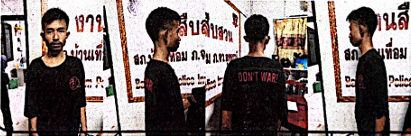 งานจราจร 1- 29 กุมภาพันธ์ 2567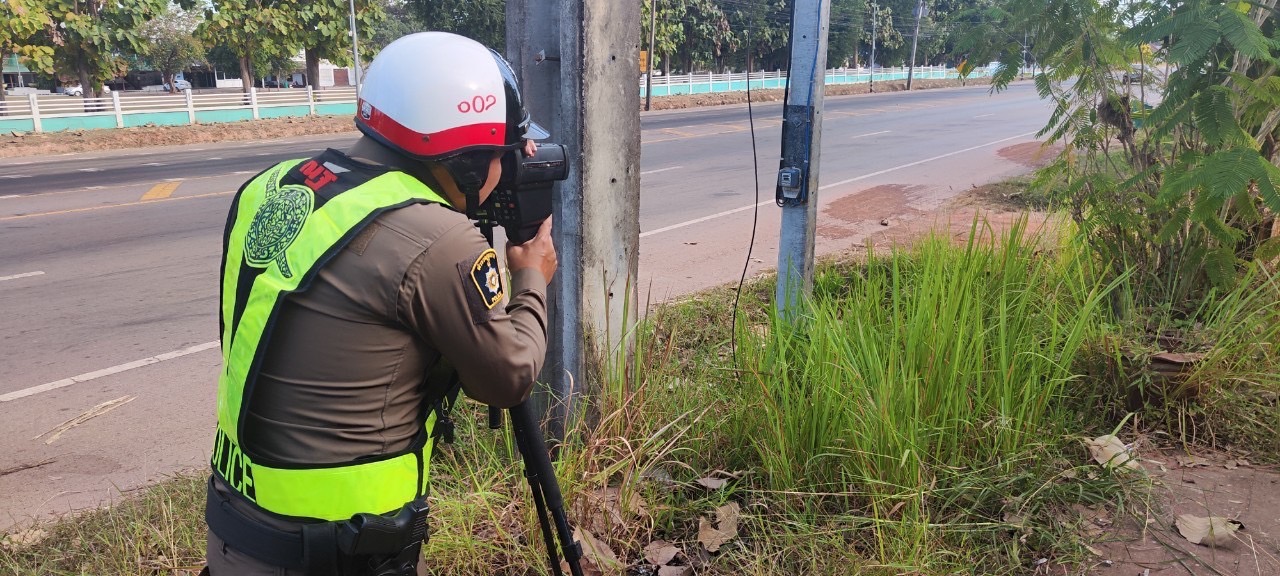 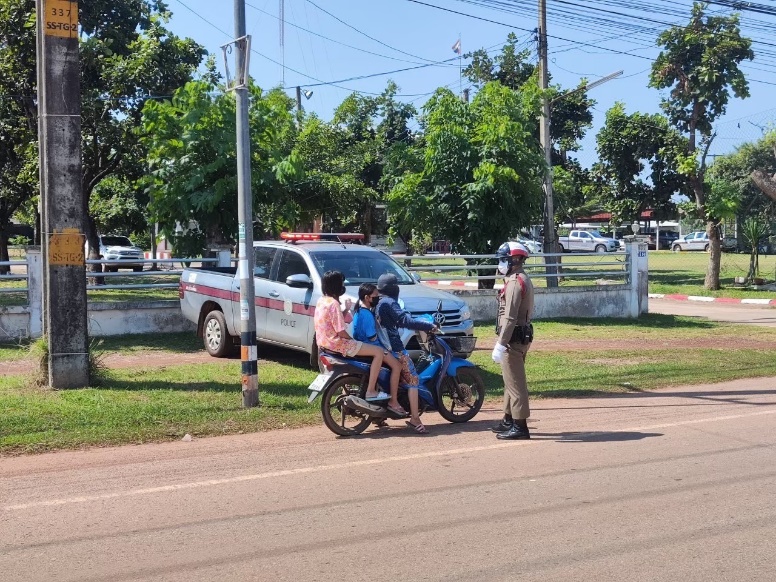 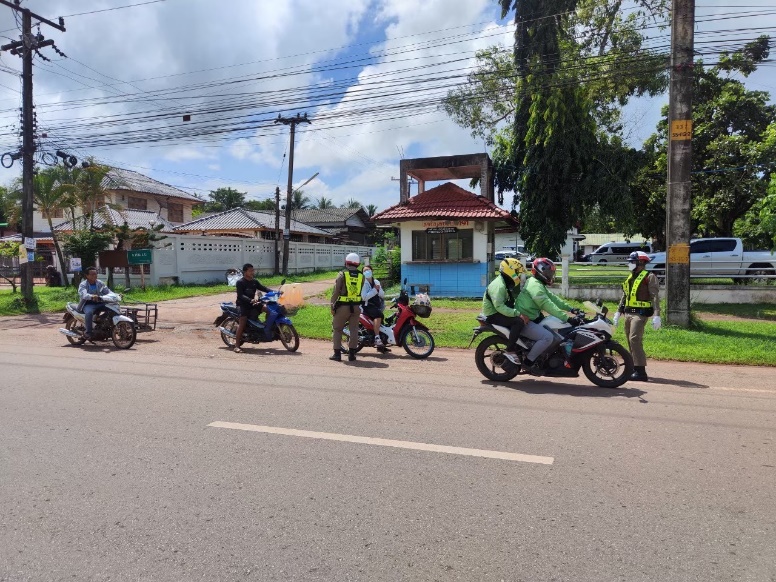 งานอำนวยการ 1- 29 กุมภาพันธ์ 2567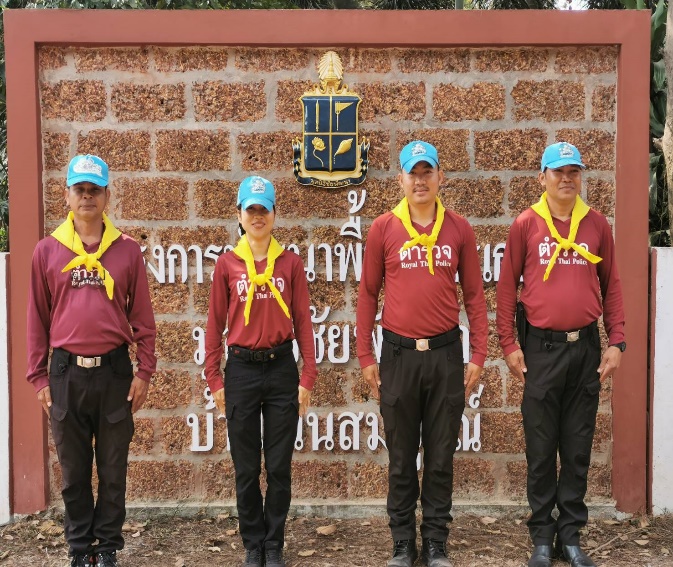 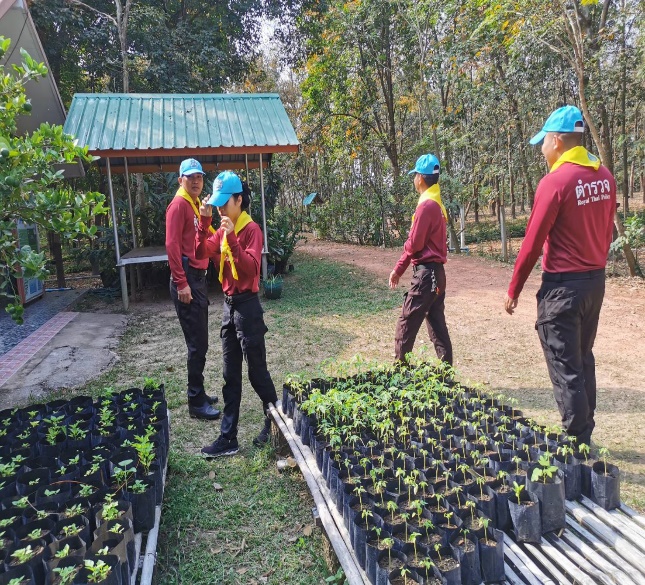 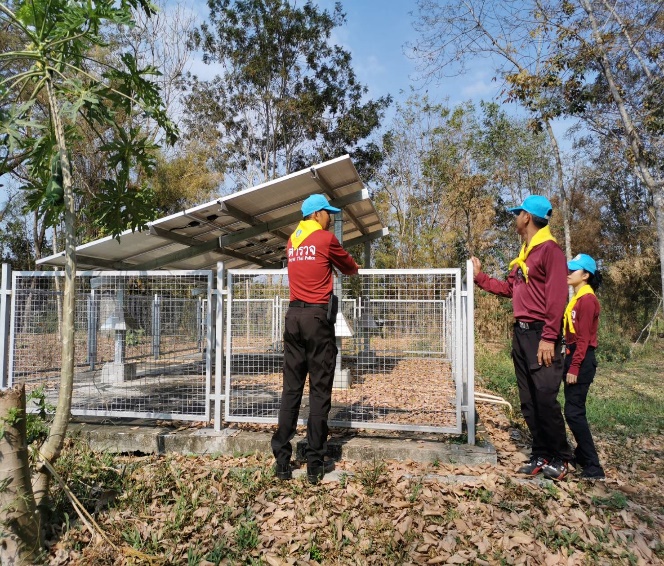 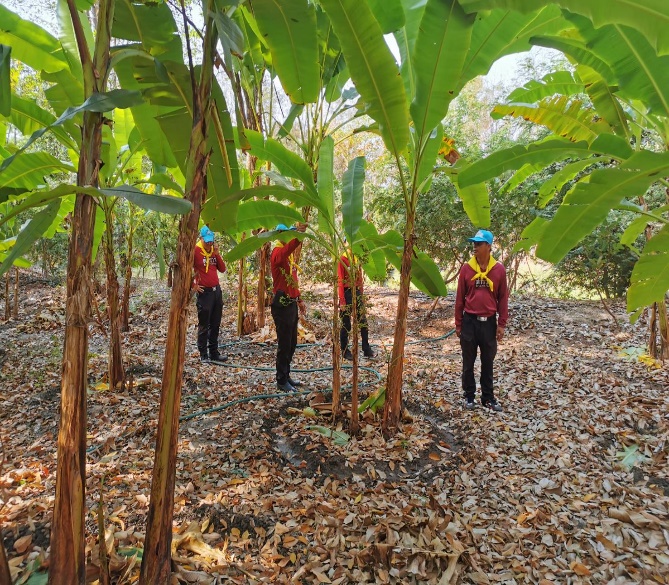 